DEPÓSITO/CALIFICACIÓN DE TRABAJO FIN DE GRADODECLARA que reúne los requisitos establecidos por la normativa de la Universidad de Sevilla y de la Facultad de Derecho para la admisión a trámite, defensa y evaluación del TRABAJO FIN DE GRADOSOLICITA, con el visto bueno de su tutor/tutora, que se proceda a tramitar la defensa y calificación del Trabajo que acompaña a esta solicitud.Táchese lo que no proceda. En caso de calificación acordada la nota máxima es NOTABLE (8).FIRMA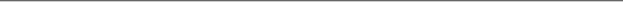 APELLIDOSDNINOMBREMail:MATRICULADO/A EN LA ASIGNATURA TRABAJO FIN DE GRADO ENMATRICULADO/A EN LA ASIGNATURA TRABAJO FIN DE GRADO ENMATRICULADO/A EN LA ASIGNATURA TRABAJO FIN DE GRADO ENMATRICULADO/A EN LA ASIGNATURA TRABAJO FIN DE GRADO ENTÍTULOTUTORNO RENUNCIANO RENUNCIANO RENUNCIARENUNCIAa la Defensa Pública de su TFG, y, habiendo renunciado,a la Defensa Pública de su TFG, y, habiendo renunciado,a la Defensa Pública de su TFG, y, habiendo renunciado,ACEPTA, a propuesta del tutor, la calificación deACEPTA, a propuesta del tutor, la calificación deACEPTA, a propuesta del tutor, la calificación deACEPTA, a propuesta del tutor, la calificación deACEPTA, a propuesta del tutor, la calificación deSÍNOAutoriza su puesta a disposición de la Biblioteca UniversitariaAutoriza su puesta a disposición de la Biblioteca UniversitariaAutoriza su puesta a disposición de la Biblioteca UniversitariaAutoriza su puesta a disposición de la Biblioteca UniversitariaAutoriza su puesta a disposición de la Biblioteca UniversitariaSÍNOFormula DECLARACIÓN RESPONSABLE sobre la propia autoría del trabajo.Formula DECLARACIÓN RESPONSABLE sobre la propia autoría del trabajo.Formula DECLARACIÓN RESPONSABLE sobre la propia autoría del trabajo.Formula DECLARACIÓN RESPONSABLE sobre la propia autoría del trabajo.Formula DECLARACIÓN RESPONSABLE sobre la propia autoría del trabajo.Sevilla, adede202Fdo.:En mi condición de tutor/a del Trabajo Fin de Grado presentado por el/la estudiante,En mi condición de tutor/a del Trabajo Fin de Grado presentado por el/la estudiante,En mi condición de tutor/a del Trabajo Fin de Grado presentado por el/la estudiante,En mi condición de tutor/a del Trabajo Fin de Grado presentado por el/la estudiante,D/Dª Autorizo la tramitación para su calificación por la Comisión evaluadora nombrada a tal efecto por el Consejo de Departamento.Autorizo la tramitación para su calificación por la Comisión evaluadora nombrada a tal efecto por el Consejo de Departamento.Autorizo la tramitación para su calificación por la Comisión evaluadora nombrada a tal efecto por el Consejo de Departamento.Autorizo la tramitación para su calificación por la Comisión evaluadora nombrada a tal efecto por el Consejo de Departamento.Propongo calificarlo, conforme con el/la estudiante, con la notaPropongo calificarlo, conforme con el/la estudiante, con la notaSevilla, adede202Fdo.: